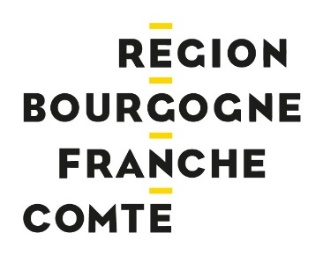 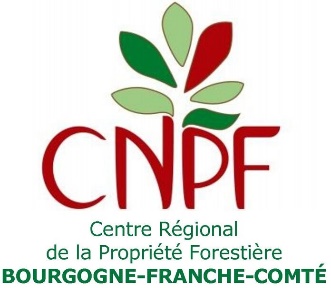 Remplir un bulletin par personne participant à la réunion.Le dupliquer si nécessaireNB : Le CRPF devant justifier auprès des financeurs du nombre de participants aux journées de vulgarisation, les inscrits devront impérativement signer la feuille de présence pour pouvoir participer à la réunion.BULLETIN D'INSCRIPTION à renvoyer par courrier ou mail avant le 10 mai 2019
	à :  NOM : 		Prénom : 	Adresse : 	Tél : 		Courriel 	Participera à la journée du 16 mai 2019	OUI *	NON *	(* rayer la mention inutile)et réserve 1 repas au prix de 17  €, 	OUI *	NON *	(* rayer la mention inutile)étant entendu que tout repas réservé vous engage auprès du restaurateur.BULLETIN D'INSCRIPTION à renvoyer par courrier ou mail avant le 10 mai 2019à :  NOM : 		Prénom : 	Adresse : 	Tél : 		Courriel 	Participera à la journée du 16 mai 2019	OUI *	NON *	(* rayer la mention inutile)et réserve 1 repas au prix de 17 €, 	OUI *	NON *	(* rayer la mention inutile)étant entendu que tout repas réservé vous engage auprès du restaurateur.